ΤΕΧΝΙΚΗ ΠΡΟΣΦΟΡΑΟ Διαγωνιζόμενος φέρει την απόλυτη ευθύνη της ακρίβειας των δεδομένων που δηλώνει.Στον 1ο πίνακα, στη Στήλη «Είδος Υλικού», περιγράφονται αναλυτικά τα ζητούμενα είδη για τα οποία θα πρέπει να δοθούν αντίστοιχες απαντήσεις. Στη στήλη «Απάντηση» σημειώνεται η απάντηση του Διαγωνιζόμενου που έχει τη μορφή ΝΑΙ, η οποία θα υποδηλώνει τη συμμόρφωσή του με τις τεχνικές προδιαγραφές, με τα καθορισμένα πρότυπα διασφάλισης ποιότητας. Η τεχνική προσφορά, σύμφωνα με το άρθρο 2.4.3.2 της διακήρυξης, θα πρέπει επίσης να περιέχει τεκμηριωτικό υλικό του κάθε υλικού (πιστοποιητικά, τεχνικά φυλλάδια, κλπ.), προς τεκμηρίωση των απαιτήσεων και τεχνικών προδιαγραφών του Παραρτήματος Ι. Στον 2ο πίνακα θα δοθούν οι σχετικές απαντήσεις.1ος Πίνακας2ος ΠίνακαςΥπογραφή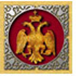 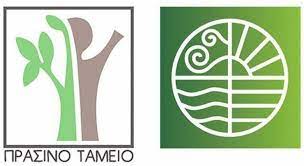 Στοιχεία ΠροσφέροντοςΣτοιχεία ΠροσφέροντοςΕπωνυμία:Επωνυμία:Διεύθυνση:Διεύθυνση:Τηλέφωνο:Τηλέφωνο:Ημερομηνία:…………………….Fax:Email:Στοιχεία Αναθέτουσας ΑρχήςΣτοιχεία Αναθέτουσας ΑρχήςΣτοιχεία Αναθέτουσας ΑρχήςΙΕΡΑ ΚΟΙΝΟΤΗΤΑ ΑΓΙΟΥ ΟΡΟΥΣΙΕΡΑ ΚΟΙΝΟΤΗΤΑ ΑΓΙΟΥ ΟΡΟΥΣΙΕΡΑ ΚΟΙΝΟΤΗΤΑ ΑΓΙΟΥ ΟΡΟΥΣΤαχ. Διεύθυνση: Λαέρτου 22, ΠυλαίαΤαχ. Διεύθυνση: Λαέρτου 22, ΠυλαίαΤαχ. Διεύθυνση: Λαέρτου 22, ΠυλαίαΤ.Κ: 57001Τ.Κ: 57001Τηλέφωνο: 2310 888 553Τηλέφωνο: 2310 888 553Φαξ: 2310 888 646Φαξ: 2310 888 646Πράξη: «Κατασκευή δεξαμενής αντιπυρικής προστασίας χωρητικότητας 200 m3 στο δασόκτημα Ιεράς Μονής Ιβήρων Αγίου Όρους, θέση Ράχη Αρτσογιάννη»Πράξη: «Κατασκευή δεξαμενής αντιπυρικής προστασίας χωρητικότητας 200 m3 στο δασόκτημα Ιεράς Μονής Ιβήρων Αγίου Όρους, θέση Ράχη Αρτσογιάννη»Πράξη: «Κατασκευή δεξαμενής αντιπυρικής προστασίας χωρητικότητας 200 m3 στο δασόκτημα Ιεράς Μονής Ιβήρων Αγίου Όρους, θέση Ράχη Αρτσογιάννη»Πράξη: «Κατασκευή δεξαμενής αντιπυρικής προστασίας χωρητικότητας 200 m3 στο δασόκτημα Ιεράς Μονής Ιβήρων Αγίου Όρους, θέση Ράχη Αρτσογιάννη»Πράξη: «Κατασκευή δεξαμενής αντιπυρικής προστασίας χωρητικότητας 200 m3 στο δασόκτημα Ιεράς Μονής Ιβήρων Αγίου Όρους, θέση Ράχη Αρτσογιάννη»Πράξη: «Κατασκευή δεξαμενής αντιπυρικής προστασίας χωρητικότητας 200 m3 στο δασόκτημα Ιεράς Μονής Ιβήρων Αγίου Όρους, θέση Ράχη Αρτσογιάννη»Υποέργο 1: «Προμήθεια Οικοδομικών Υλικών»Υποέργο 1: «Προμήθεια Οικοδομικών Υλικών»Υποέργο 1: «Προμήθεια Οικοδομικών Υλικών»Υποέργο 1: «Προμήθεια Οικοδομικών Υλικών»Υποέργο 1: «Προμήθεια Οικοδομικών Υλικών»Υποέργο 1: «Προμήθεια Οικοδομικών Υλικών»ΟΜΑΔΑ 1: «Οικοδομικά Υλικά, CPV 44111000-1»ΟΜΑΔΑ 1: «Οικοδομικά Υλικά, CPV 44111000-1»ΟΜΑΔΑ 1: «Οικοδομικά Υλικά, CPV 44111000-1»ΟΜΑΔΑ 1: «Οικοδομικά Υλικά, CPV 44111000-1»ΟΜΑΔΑ 1: «Οικοδομικά Υλικά, CPV 44111000-1»ΟΜΑΔΑ 1: «Οικοδομικά Υλικά, CPV 44111000-1»Α/ΑΕίδος υλικούΠρότυποΑπάντησηΟικοδομικά Υλικά, CPV 44111000-1Οικοδομικά Υλικά, CPV 44111000-1Οικοδομικά Υλικά, CPV 44111000-1Οικοδομικά Υλικά, CPV 44111000-11Τσιμέντο σε σάκκους των 25kgΕΝ 197-1:20002ΣκύραΕΛΟΤ EN 12620+A1: 20083ΆμμοςΕΛΟΤ EN 12620+A1: 2008EN 131394ΣύντριμμαΕΛΟΤ EN 12620+A1: 20085ΟπλισμόςΕΛΟΤ ΕΝ 100806Δομικό πλέγμα Τ131ΕΛΟΤ 1422-2/1423-3: 20067Πρόσμικτα σκυροδέματοςEN 934.2:2009 + A1:2012EN 934-1.20088Ξυλεία ξυλοτύπων-9Στεγανωτικό σύστημα τσιμεντοειοδούς βάσηςEN 934-210Ήλοι – βίδες - Καρφιά-Απαιτητά σύμφωνα με την παρ. 2.4.3.2. της διακήρυξηςΑπάντησηΤμήμα της σύμβασης που θα ανατεθεί σε υπεργολάβο (προαιρετικό):Προτεινόμενος υπεργολάβος (προαιρετικό):